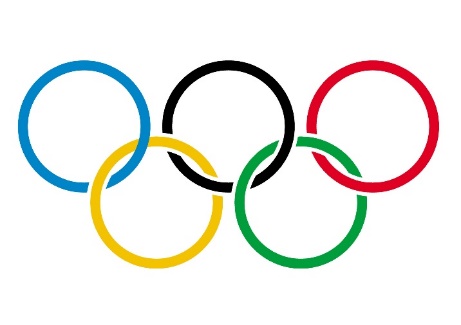 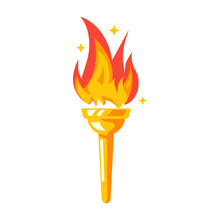 LA MONTÉE DES MARCHES         Palmarès  6è/5è1ers 1ers 1ers 1 DIDIEREVAN5°22 PHILIPPEELIOT5°23 HALLINYUMI5°24 MANGEOLAMBRE5°22èmes2èmes2èmes1 HOCQUAUTLOUIS5°22 LEGRANDBAPTISTE5°23 SIRETASEVA5°24 ROBERTMELYNE5°23èmes3èmes3èmes1 BAUSSIRE LOUIS6°22 SUTTYMAELIS5°23 GILEWSKIVICTOIRE6°24 WISSEMBERGUGO5°24èmes4èmes4èmes1 BASSOLEON6°22 SIARSENE6°23 POINTEAULEONIE6°24 MOUTARLIERELSA6°2